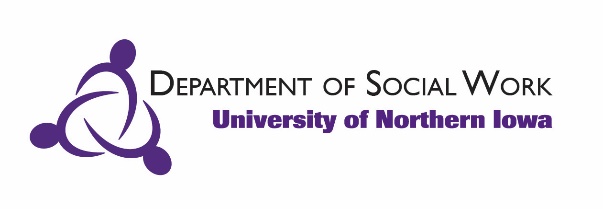 FIELD INSTRUCTION – DOCUMENTATION OF HOURS*Due at the end of the field experience signed by all parties.GUIDELINES:  TRAVEL TIME, PROFESSIONAL DEVELOPMENT TRAININGS, LUNCH BREAKS, FEDERAL/STATE/AGENCY HOLIDAYS*any special circumstances should be discussed with your agency instructor and faculty liaison for approval.Student name:Semester/Year:EXAMPLE:HOURS:_________________________________________           __________________Student's Signature					Date_________________________________________           __________________Agency Field Instructor's Signature   				Date_________________________________________           __________________UNI Social Work Faculty Liaison's Signature       		DateRevised Feb 2021What can be counted as hoursWhat cannot be counted as hoursTravel to meetings, other agencies, client homesTravel to and from the agency from place of residenceTravel to and from seminar if agency is outside the Cedar Valley (Waterloo, Cedar Falls, Waverly); Attendance at seminar (up to 40 hours)Travel to and/or from seminar if it is at the beginning or end of work dayLunch breaks that involve direct client contact or when traveling for internship related activities over the lunch breakTravel to professional development sessions if over 2 hours away, including overnights prior to or after the professional development sessionProfessional development sessions, if approved by your agency instructorLunch breaksTravel to professional development sessions if under 2 hours awayFederal, state and/or agency holidays in which students did not complete field experience activities towards their field hours. Webinars and/or book reads, if approved by your agency instructor/supervisor. Limits to how many hours can apply are recommended.On call hours when not engaged in on call activities or other relevant learning activities assigned by site supervisor.WEEKDATESHOURS WORKEDCUMULATIVE HOURSMay 11, 2015May 117May 128May 136May 147May 15735May 18, 2015May 185May 197May 206May 218May 22768May 25, 2015Etc….WEEKDATESHOURS WORKEDCUMULATIVE HOURSTOTAL HOURS:TOTAL HOURS:TOTAL HOURS:TOTAL HOURS: